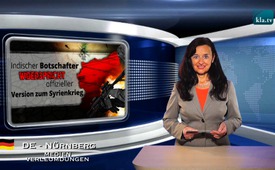 Индийский посол опровергает официальную версию к войне в Сирии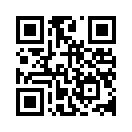 С начала 2011 года в Сирии бушует война с бесчисленными боевыми группировками и фронтами. Согласно официальному представлению ведущих западных СМИ, более глубокие причины конфликта почти такие же, как в других странах Ближнего Востока, в которых в ходе арабской весны пришло к протестам.С начала 2011 года в Сирии бушует война с бесчисленными боевыми группировками и фронтами. Согласно официальному представлению ведущих западных СМИ, более глубокие причины конфликта почти такие же, как в других странах Ближнего Востока, в которых в ходе арабской весны пришло к протестам. "SPIEGEL ONLINE" перечисляет следующие причины:
-  Сирия является государством контроля, многие секретные службы и мафиаподобные банды на службе у режима с большой жестокостью держат народ под страхом. Протесты жестоко подавлялись и привели к гражданской войне. 
-  Социальное неравенство, кумовство и конфессиональное напряжение стали причиной для протестов в феврале 2011 года.
-  Уже перед началом протестов под господством Башар аль-Асада подавлялась, якобы, любая критика, а секретные службы без ордеров на арест пытали или иногда даже убивали людей в тюрьмах. 
Короче говоря, официальная версия в западных странах звучит так: «злой» сирийский президент Асад должен быть свергнут народным восстанием. 
Но теперь " Deutsche Wirtschafts Nachrichten" (Новости немецкой экономики) опубликовали 16 января 2016 года сообщение посла Индии в Дамаске, которое противоречит официальной версии. Шри В. П. Гаран был с 2009 по 2012 год послом Индии в Сирии. Среди прочего он в многократно премированном индийском журнале "Fountain Ink" говорил о том, как некоторые СМИ раздували восстание. 
Klagemauer.tv обобщило для Вас самые важные высказывания Гарана: 

1. В. П. Гаран к утверждению, что социальное неравенство и конфессиональные напряжения стали причиной для протестов 2011 года:
«Сирия была мирным государством, и в ней не было скрытых напряжений. Сирийская экономика была в хорошем состоянии, а средний темп роста экономики превышал 5 процентов. Безработица составляла около 8 процентов, но безработные сирийцы могли найти работу в странах Персидского залива. [...]Так же Сирия была в комфортной ситуации в вопросе внешнего долга, который составлял 12,5% от ВВП
. [...] Но действительной проблемой была засуха на Северо-востоке, которая привела к массивному переселению на Юг и Юго-запад. 
Общественный порядок никогда не был проблемой. Мои сотрудницы рассказывали мне, что они могли носить украшения, в два часа утра возвращаться домой в одиночку и чувствовать себя при этом безопасно. 
Некоторые говорили, что это можно отнести на счёт «Мухабарата», то есть секретной военной службы, но я чувствовал, что люди чувствуют себя ответственными за свою коллективную безопасность. [...]
Неверно и то, что это было только борьбой между суннитами и шиитами. Посмотрите на цифры. В Сирии более 50 процентов являются мусульманами-суннитами. Есть также курды, друзы, марониты, ассирийцы, алавиты и другие. Башар аль-Асад имел полную поддержку этих меньшинств и даже большей части суннитских мусульман.


2. В.П. Гаран к утверждению, что это было народным восстанием против Асада, в ходе арабской весны:
Когда обострилась ситуация в Тунисе и Египте, президент Башар аль-Асад в своей речи по телевидению сказал, что в Сирии другие политические и экономические условия. Он сказал: «Я верю в то, что Сирия не пойдёт тем же путём». Это было также генеральной оценкой дипломатического корпуса.
Башар аль-Асад был популярным вождём и это, частично, содействует тому, что он всё ещё у власти. В Сирии нет соразмерной внутренней оппозиции, и многие проблемы вызываются международными силами, которые пытаются избавиться от неудобного режима. 67 процентов всего арабского мира назвали Асада, согласно опросу 2009 года, самой популярной арабской личностью. Даже дипломатический корпус был един в том, что он имел поддержку примерно 80 процентов сирийцев. Это говорили и западные дипломаты. В 2000 году он начал реформы, которые не провёл в жизнь из-за оппозиционной партии Баас. [...]

3. В.П. Гаран о том, как война была развязана извне:
С февраля 2011 года [...] были попытки некоторых неправительственных организаций организовать протесты в Дамаске. На двух выходных были организованны две акции протеста, но участие приняли всего лишь 20 или 30 человек. [...] Но потом наступило 18 марта 2011 года, когда дети писали на стенах школы, и тогда состоялась большая акция протеста. На следующей неделе была ещё одна акция протеста в городе Латакия и потом в каждую следующую пятницу что-то происходило.
Уже скоро в районах городов Латакии, Хомса и Хама положение стало хаотичным, но в Алеппо оставалось спокойно, что очень не нравилось оппозиции. Они не могли добиться, чтобы люди в Алеппо встали против режима. Тогда они послали в Алеппо целые автобусы с людьми. Эти устраивали пожары и потом опять исчезали. Журналисты сообщали о том, что в Алеппо протестовали. 
Некоторые СМИ очень преувеличили свои негативные сообщения о Сирии. Иногда сообщали о вещах, которые вообще не происходили. [...]
Есть одна выделяющаяся ситуация. В городе Идлиб, агрессивная часть суннитов пошли в Алеппо и уговаривали людей присоединиться к оппозиции. Люди в Алеппо начали их бить и выгонять. Масса людей была так возмущена, что полиция была вынуждена прийти, и навести покой и порядок. Для безопасности суннитов из Идлиба нужно было скрыть в доме, полиция должна была отдать им свою полицейскую форму, чтобы они вообще могли покинуть город и не подвергнуться линчеванию. [...]

Но некоторые части страны оставались спокойными. Поддерживавшие оппозицию извне не хотели согласиться с этим. Они послали группу людей к сирийско-иорданской границе, где они напали на два пограничных поста. Они убили там всех людей. Некоторых из них убили жесточайшим методами Аль-Кайды. Правительство не сразу оповестило об этом, но один представитель дипломатического корпуса подтвердил, что преступление совершили боевики Аль-Кайды из Ирака. Так стало очевидным, что Аль-Кайда из Ирака активна в Сирии с апреля 2011года. 
Аль-Кайда была там с первой недели, а если и не с первой недели, то с 2011 года, когда появились флаги Аль-Кайды. Это были группы, поддерживавшие оппозицию из-за границы.

4. В.П. Гаран о том, почему никто не верил Асаду, который всё снова говорил, что это с самого начала были террористы:
Это не входило в умы людей. Какой мог быть интерес у Аль-Кайды в Ираке устроить хаос в Сирии? Многим управляли снаружи, а именно, из стран Персидского залива. Канал новостей Аль-Джазира тоже сыграл свою роль. [...]
Правительство Сирии вело очень плохую общественную работу и имело плохое отношение к СМИ. Башар аль-Асад был не только медлительным делать реформы, но был медлительным и в том, чтобы сделанные изменения стали публичными. Когда он, к примеру, утвердил реформу, чтобы лишить партию Баас преимущественного положения, то сообщили об этом лишь через три месяца. Общественная работа была немудрой. Поэтому с кризисом плохо справились.

Это были слова Шри В.П. Гарана, который своими высказываниями опровергает официальную версию к сирийской войне. Представление Запада, что сирийский президент Асад должен был быть свергнут народным восстанием несостоятельно. Война была начата извне, в том числе странами Персидского залива и Аль-Кайдой. С ней сотрудничали США через крыло Аль-Нусры. Асад недооценил опасности, так как знал, что народ стоит за ним. 
Так что официальные сообщения ведущих западных СМИ к причине сирийской войны, нужно поставить под вопрос. Разве это не относится и ко всем другим обвинениям против Асада? Так при более близком рассмотрении несостоятельно обвинение, что Асад имеет химическое оружие или применил бочковые бомбы, и ещё обвинение, что он целенаправленно морил голодом города. Смотрите, дорогие зрители, нашу передачу от 15 октября 2015 годаот ddИсточники:http://www.spiegel.de/politik/ausland/krieg-in-syrien-alle-wichtigen-fakten-erklaert-endlich-verstaendlich-a-1057039.html#sponfakt=1
https://de.wikipedia.org/wiki/B%C3%BCrgerkrieg_in_Syrien
http://mea.gov.in/press-releases.htm?dtl/1897/Shri+V+P+Haran+to+be+next+Ambassador+to+the+Syrian+Arab+Republic
http://deutsche-wirtschafts-nachrichten.de/2016/01/16/indiens-botschafter-bestaetigt-krieg-in-syrien-wurde-von-aussen-angezettelt/Может быть вас тоже интересует:---Kla.TV – Другие новости ... свободные – независимые – без цензуры ...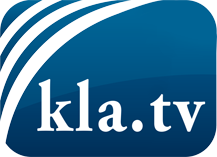 О чем СМИ не должны молчать ...Мало слышанное от народа, для народа...регулярные новости на www.kla.tv/ruОставайтесь с нами!Бесплатную рассылку новостей по электронной почте
Вы можете получить по ссылке www.kla.tv/abo-ruИнструкция по безопасности:Несогласные голоса, к сожалению, все снова подвергаются цензуре и подавлению. До тех пор, пока мы не будем сообщать в соответствии с интересами и идеологией системной прессы, мы всегда должны ожидать, что будут искать предлоги, чтобы заблокировать или навредить Kla.TV.Поэтому объединитесь сегодня в сеть независимо от интернета!
Нажмите здесь: www.kla.tv/vernetzung&lang=ruЛицензия:    Creative Commons License с указанием названия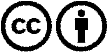 Распространение и переработка желательно с указанием названия! При этом материал не может быть представлен вне контекста. Учреждения, финансируемые за счет государственных средств, не могут пользоваться ими без консультации. Нарушения могут преследоваться по закону.